Начальникам управлений            и отделов по образованию горрайисполкомов, администраций Ленинского и Московского районов г. Бреста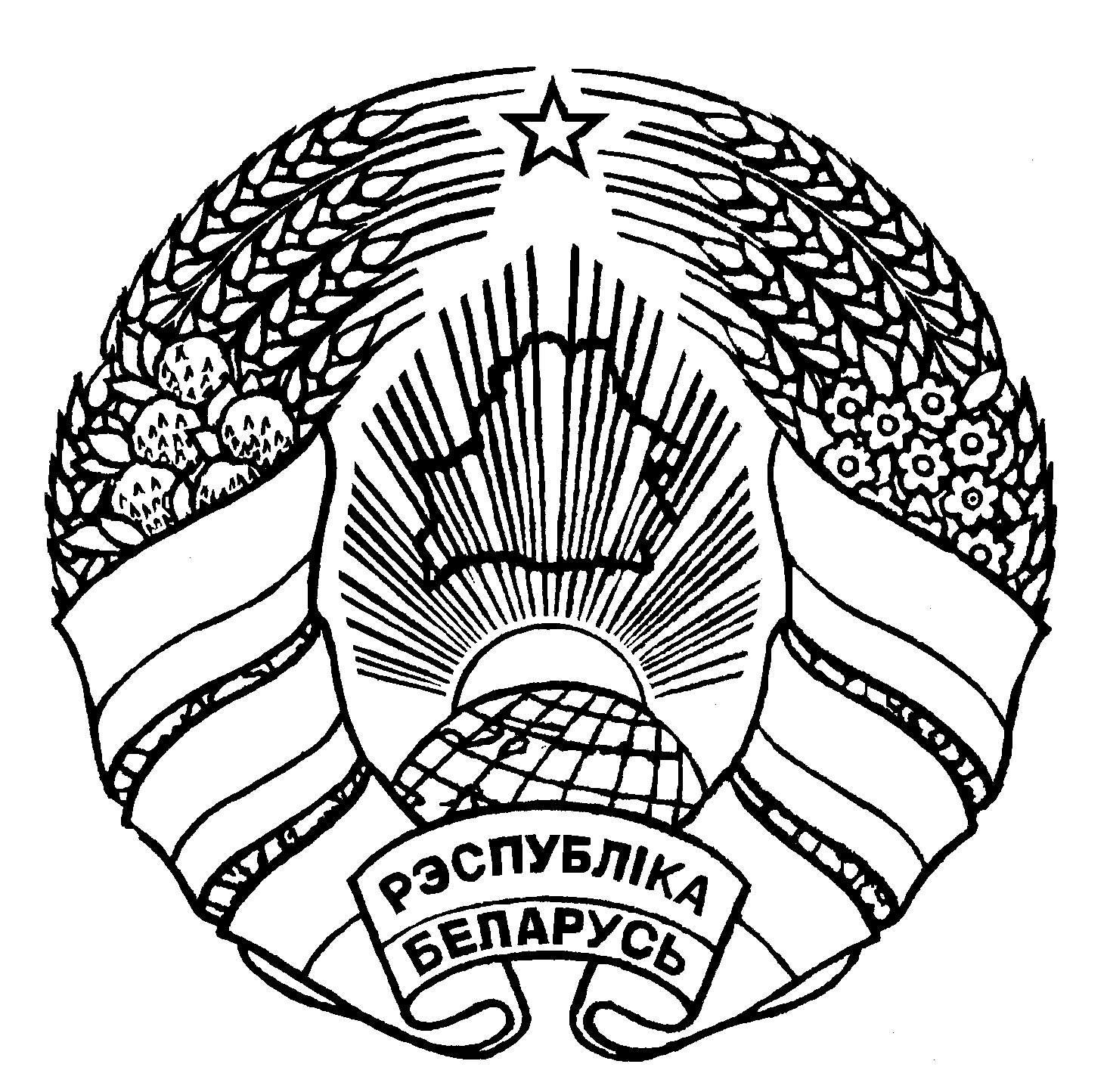 О реализации проекта «ШАГ»в 5-7 классах	13 ноября 2020 г. на Национальном образовательном портале размещены Рекомендации по реализации образовательного проекта «ШАГ» («Школа Активного Гражданина») для учащихся V–VII классов учреждений общего среднего образования (приложение). В соответствии с данными рекомендациями необходимо начать реализацию образовательного проекта для учащихся V–VII классов с ноября месяца.	Для данной возрастной категории учащихся мероприятия проекта «Школа активного гражданина» проходят один раз в месяц в рамках классного часа (четвертый классный час месяца).	Тема классного часа определяется каждым классным руководителем для своего класса в рамках тематических блоков.	В четвертую неделю ноября классный час проводится в рамках тематического блока «Я и Школа». В фокусе обсуждения: школа и ее традиции, значимость участия в жизни класса, школы, уяснение своих прав и обязанностей, ученическое самоуправление, актив класса, законы класса для дружной и успешной жизни коллектива, «банк добрых дел», коммуникативные навыки, дружба, товарищество, коллективизм, умение работать в группе и паре, сотрудничество, умение находить выход из спорных ситуаций, сочетание личных и общественных интересов, дисциплина и культура поведения, доброжелательность, уважение друг к другу, стремление к познанию.	Форма проведения классного часа в рамках проекта «ШАГ» выбирается классным руководителем самостоятельно с учетом возрастаучащихся, особенностей и потребностей классного коллектива, сложившихся традиций, имеющихся ресурсов.	Содержание классного часа определяется классным руководителем с учетом характеристик гражданской компетентности.	Мероприятия проекта необходимо внести в планы воспитательной работы классных руководителей (вместо запланированных). На странице учета организационно-воспитательной работы в журнале делается запись (пример) Приложение на 4 страницах в 1 экземпляре.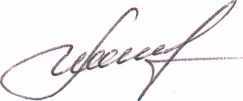 Ректор института							А.В. Мощук  ЗаголовокЭлектронная версия соответствует оригиналу09 Мемех 35 42 77Галоўнае ўпраўленне па адукацыiБрэсцкага аблвыканкамаДЗЯРЖАЎНАЯ ЎСТАНОВА АДУКАЦЫІ“БРЭСЦКІ АБЛАСНЫ ІНСТЫТУТ РАЗВІЦЦЯ АДУКАЦЫІ”вул. Я. Купалы, 20/1, 224020, г. Брэст  тэл./ факс 35 42 99эл. адрас: mail@boiro.by19.11.2020 № 01-10/1298Главное управление по образованиюБрестского облисполкома ГОСУДАРСТВЕННОЕ УЧРЕЖДЕНИЕ ОБРАЗОВАНИЯ“БРЕСТСКИЙ ОБЛАСТНОЙ ИНСТИТУТ РАЗВИТИЯ ОБРАЗОВАНИЯ”ул. Я. Купалы, 20/1, 224020, г. Брест  тел./ факс 35 42 99эл. адрес: mail@boiro.byДата проведенияСодержание работыКоличество часов15.10.«Школа Активного Гражданина»: открытый микрофон «Наша школа 10 лет спустя»1